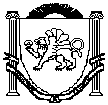 	               Республика Крым	  Белогорский районАдминистрация Зуйского сельского поселенияПОСТАНОВЛЕНИЕ от16 марта  2015  г.                                                                                                               № 35Об утверждении единых требований по профилактике пожаров в населенных пунктах и лесах, расположенных на территории муниципального образования Зуйское сельское поселение Белогорского района  Республики Крым           Во исполнение  Федерального закона от 21.12.1994 №68-ФЗ «О защите населения и территорий от чрезвычайных ситуаций природного и техногенного характера», в соответствии с  Федеральными законами от 06.10.2003 № 131-ФЗ «Об общих принципах организации местного самоуправления в Российской Федерации», от 21.12.1994 № 69-ФЗ «О пожарной безопасности», от 22.07.2008 № 123-ФЗ «Технический регламент о требованиях пожарной безопасности», в целях  выполнения мероприятий по пожарной безопасности  и снижению риска, смягчению и ликвидации последствий чрезвычайных ситуаций  на территории Зуйского сельского поселения Белогорского района Республики Крым, Администрация Зуйского сельского поселения Белогорского района Республики КрымПОСТАНОВЛЯЕТ:            1.Утвердить Единые требования по профилактике пожаров в населенных пунктах и лесах, расположенных на территории муниципального образования Зуйского сельского  поселения Белогорского района Республики Крым (прилагается).           2. Настоящее постановление подлежит официальному опубликованию (обнародованию) на официальной странице муниципального образования Зуйское сельское поселение Белогорского района на портале Правительства Республики Крым rk.gov.ru в разделе «Белогорский район. Муниципальные образования района  Зуйское сельское поселение», и на информационном стенде в здании администрации Зуйского сельского совета и официальном сайте администрации «Зуйское-адм.рф» в сети Интернет.            3. Контроль за исполнением постановления оставляю за собой.Председатель Зуйскогосельского совета – глава администрации Зуйского сельского поселения                                                                 А.А. Лахин       Утверждены                                                                              Постановлением администрации                                                                                               Зуйского сельского                                                                              поселения Белогорского района                                                                                  Республики Крым
                                                                              «16 » марта 2015  №  35Единые требованияпо профилактике пожаров в населенных пунктах и лесах, расположенных на территории муниципального образования Зуйское сельское поселение Белогорского района  Республики Крым         1. СОДЕРЖАНИЕ ТЕРРИТОРИИ НАСЕЛЕННЫХ ПУНКТОВ1. На территории возле жилых домов запрещается: 1.1. Загромождать дворы, разрывы между строениями, проезды и подъезды к домам. 1.2. Организовывать в противопожарных разрывах между жилыми зданиями и другими строениями складирование сгораемых материалов, оборудования, а также стоянки автотранспортной и сельскохозяйственной техники. 1.3. Оставлять на открытых площадках и во дворах емкости с легковоспламеняющимися и горючими жидкостями, а также баллоны со сжатым и сжиженным газом. 1.4. Разводить костры и выбрасывать не затушенные угли и золу вблизи строений. 2. Ко всем зданиям, сооружениям и источникам воды необходимо обеспечивать свободный проезд и доступ к пожарному оборудованию и инвентарю. 3. Для населенных пунктов, расположенных в лесных массивах, должны быть разработаны, и реализовываться комплексные меры, исключающие возможность переброски огня при лесных и торфяных пожарах на здания и сооружения, - устройство минерализованных полос, удаление сухой растительности и т.д. 4. На территории сельских населенных пунктов: 4.1. Должны быть: - установлены в доступном месте средства звуковой сигнализации для оповещения людей на случай пожара или другой чрезвычайной ситуации; - созданы запасы воды в специальных емкостях для пожаротушения; - разработана система оповещения и сбора ДПД, определены порядок действий и необходимость вызова сил и средств пожаротушения дополнительно, а также передачи информации о пожаре в соответствии со схемой реагирования. 4.2. Может временно приостанавливаться (по решению органов местного самоуправления, в условиях сухой, жаркой, ветреной погоды и резкого повышения пожарной опасности) топка печей, кухонных очагов и котельных установок на твердом топливе, а также разведение костров и проведение любых пожароопасных работ. 4.3. В случаях высокой пожарной опасности организовываются и проводятся: - массовая разъяснительная работа среди местного населения по мерам пожарной безопасности и действиям в случае возникновения пожара; - патрулирование силами ДПД и местного населения населенных пунктов и близлежащей территории с первичными средствами пожаротушения: лопатами, емкостями с водой, огнетушителями; 5. Категорически не разрешается складировать ГСМ в любых количествах и устраивать свалки горючих отходов.                         2. СОДЕРЖАНИЕ ЗДАНИЙ И ПОМЕЩЕНИЙ1. В помещениях жилых домов запрещается: 1.1. Производить отогревание канализационных, газовых, водопроводных труб и труб отопления паяльными лампами и другими приборами с открытым пламенем. Отогревание труб производится горячей водой, паром или горячим песком. 1.2. Производить электро-, газосварочные работы без предварительной очистки мест сварки от горючих материалов и без обеспечения участков проведения сварочных работ первичными средствами пожаротушения. 1.3. Курить и пользоваться открытым огнем в сараях и других местах хранения и складирования сгораемых материалов. 1.4. Производить уборку помещений с применением бензина, керосина, ацетона и других легковоспламеняющихся жидкостей (ЛВЖ) и горючих жидкостей (ГЖ). 2. Возле каждого жилого помещения рекомендуется устанавливать емкость (бочку) с водой или иметь огнетушитель. 3. В индивидуальных жилых домах: 3.1. Допускается хранение не более 10 литров ЛВЖ и ГЖ в закрытой таре, при этом количество более 3 литров должно храниться в таре из негорючих и небьющихся материалов. 3.2. Газовые баллоны для газоснабжения бытовых газовых приборов должны располагаться вне зданий в специальных пристройках или под кожухами, закрывающими верхнюю часть баллонов и редуктор, устроенными из негорючих материалов возле глухого простенка стены на расстоянии не ближе 5 метров от входа в здание или цокольное и подвальные этажи. 3.3. Не допускается хранение баллонов с горючими газами в жилых комнатах, на кухнях, балконах, лоджиях, в подвальных и чердачных помещениях, а также нахождение их в проходах и на путях эвакуации при пожаре. 3.4. Пристройки или шкафы для газовых баллонов должны запираться на замок и иметь жалюзи для вентиляции, а также иметь надписи "Газ!", "Огнеопасно!". 4. При использовании установок для сжигания горючих газов запрещается: 4.1. Пользоваться газовыми приборами при утечке газа. 4.2. Соединять детали газовой арматуры искрообразующими инструментами. 4.3. Проверять герметичность соединений с помощью источников открытого пламени: спичек, свечей, зажигалок, факелов и т.д. 4.4. Производить ремонт наполненных газовых баллонов. 5. При оставлении зданий и сооружений на длительное время без присмотра электросеть должна быть обесточена, вентили баллонов с газом - плотно завинчены.          3. ОТОПЛЕНИЕ И ЭЛЕКТРОНАГРЕВАТЕЛЬНЫЕ ПРИБОРЫ1. До начала отопительного сезона все печи и очаги должны быть тщательно проверены, техническое состояние печей, дымоходов и противопожарных разделок должно соответствовать требованиям СНиП 41-01-2003 «Отопление, вентиляция и кондиционирование». 2. Печное отопление может быть предусмотрено в жилых зданиях не более чем в два этажа. 3. В двухэтажных зданиях допускается предусматривать двухъярусные печи с обособленными топливниками и дымоходами для каждого этажа, а для двухъярусных квартир - с одной топкой на первом этаже. Не допускается применение деревянных балок в перекрытии между верхним и нижним ярусами печей. 4. В зданиях с печным отоплением не допускается: 4.1. Устройство вытяжной вентиляции с искусственным побуждением, не компенсированной притоком с искусственным побуждением. 4.2. Отвод дыма в вентиляционные каналы и установка вентиляционных решеток на дымовых каналах. 5. Печи следует размещать у внутренних стен и перегородок из негорючих материалов с использованием их для размещения дымовых каналов. Дымовые каналы допускается размещать в наружных стенах из негорючих материалов, утепленных с наружной стороны для исключения конденсации влаги их отводимых газов. При отсутствии стен, в которых могут быть размещены каналы, для отвода дыма следует применять надсадные или коренные дымовые трубы. 6. Для каждой печи следует предусматривать отдельную дымовую трубу или канал. Допускается присоединять к одной трубе две печи, расположенные в одной квартире на одном этаже. При соединении труб следует предусматривать рассечки толщиной 0,12 м и высотой не 1 метра от низа соединения труб. 7. На дымовых каналах печей, работающих на дровах, следует предусматривать установку последовательно двух плотных задвижек, а на каналах печей, работающих на угле или торфе, - одной задвижки с отверстием в ней диаметром 15 мм. 8. Дымовые трубы должны быть: 8.1. Высотой не менее 5 м, считая от колосниковой решетки до устья. 8.2. Выше кровли более высоких зданий, пристроенных к основному. 8.3. Вертикальными, без уступов из глиняного кирпича с толщиной стенок не менее 120 мм или жаростойкого бетона толщиной не менее 60 мм с наличием в их основаниях карманов глубиной 250 мм с отверстиями для чистки, закрываемыми дверками. 9. Допускается отклонение труб под углом до 30 градусов к вертикали с относом не более 1 м, наклонные участки должны быть гладкими, постоянного сечения, площадью не менее площади поперечного сечения вертикальных участков. 10. Устья кирпичных дымовых труб на высоту 0,2 м следует защищать от атмосферных осадков. Устройство зонтов, дефлекторов и других насадок не допускается. 11. На дымовых трубах зданий с кровлями из горючих материалов необходимо предусматривать установку искроуловителей из металлической сетки с отверстиями не более 5 x 5 мм. 12. Защита конструкций зданий: 12.1. Пол из горючих материалов под топочной дверкой защищается металлическим листом размером не менее 700 x 500 мм, располагаемым длинной стороной вдоль печи. 12.2. Стена или перегородка из негорючих материалов, примыкающая под углом к фронту печи, защищается штукатуркой толщиной 25 мм по металлической сетке или металлическим листом по асбестовому картону толщиной 8 мм от пола до уровня на 250 мм выше верха топочной дверки. 12.3. Расстояние от топочной дверки до противоположной стены должно быть не менее 1250 мм. 13. В жилых домах, где установка приборов постоянного отопления невозможна, в виде исключения и по согласованию с органами государственного пожарного надзора (ГПН) может быть разрешена установка временных печей отопления. 14. Очистка дымоходов печей отопления производится не реже чем один раз в 3 месяца, печей и очагов непрерывного действия - не реже чем один раз в 2 месяца. 15. При пользовании отопительными и бытовыми нагревательными приборами запрещается: 15.1. Пользоваться печами и очагами, имеющими трещины, неисправные дверки, недостаточные разделки до деревянных конструкций стен, перегородок и перекрытий. 15.2. Растапливать печи ЛВЖ и ГЖ. Заправлять бытовые приборы - примусы, керосинки, керогазы - бензином и тракторным керосином, а также при заправке этих приборов применять для подсветки открытый огонь. 15.3. Применять для топки печей дрова, длина которых превышает размеры топливника и топить печи с открытыми дверцами. 15.4. Перекаливать печи, а также сушить дрова, одежду и другие горючие материалы на печах и возле них. 15.5. Топить углем, газом или коксом печи, не приспособленные для этой цели. 15.6. Оставлять без надзора топящиеся печи, зажженные примусы, керосинки, керогазы, а также поручать надзор за горящими приборами малолетним детям. 15.7. Пользоваться примусами, керосинками, керогазами в подсобных надворных постройках или около сгораемых строений. 16. Все дымовые трубы на чердаках должны быть промазаны и побелены. 17. Не допускается: 17.1. Использование вентиляционных каналов в качестве дымоходов. 17.2. Крепление антенн к дымовым трубам. 17.3. Устройство горизонтальных боровов и прочистных отверстий в чердачных помещениях. 18. Переоборудование печей под газовое топливо и эксплуатация газового оборудования в жилых домах должны производиться только с соблюдением требований "Правил безопасности в газовом хозяйстве".          4. ЭЛЕКТРООСВЕТИТЕЛЬНЫЕ СЕТИ, ЭЛЕКТРОПРИБОРЫ1. Монтаж электросетей производится только квалифицированными лицами. 2. За состоянием электрохозяйства устанавливается обязательный контроль. 3. Электрические сети и электрооборудование, используемые в жилых домах, должны отвечать требованиям действующих "Правил устройства электроустановок", "Правил технической эксплуатации электроустановок потребителей" и "Правил техники безопасности при эксплуатации электроустановок потребителей". 4. Электронагревательные приборы и другие токоприемники должны включаться в сеть только с помощью рубильников и выключателей заводского изготовления. 5. При эксплуатации электроустановок и электроприборов запрещается: 5.1. Использовать приемники электрической энергии в условиях, не соответствующих требованиям инструкции организаций-изготовителей, или имеющие неисправности, которые в соответствии с инструкцией по эксплуатации могут привести к пожару. 5.2. Эксплуатировать электропровода и кабели с поврежденной или потерявшей защитные свойства изоляцией. 5.3. Пользоваться неисправными и поврежденными розетками. 5.4. Обертывать электролампы и светильники бумагой, тканью и другими горючими материалами, а также эксплуатировать светильники со снятыми колпаками. 5.5. Пользоваться электроутюгами, электроплитами, электрочайниками и другими электронагревательными приборами, не имеющими теплоизоляционных материалов, исключающих опасность возникновения пожара. 5.6. Применять нестандартные (самодельные) электронагревательные приборы. 5.7. Использовать некалиброванные плавкие вставки и другие самодельные приспособления для защиты от перегрузки и короткого замыкания. 5.8. Прокладывание электропроводки одинарной изоляции по сгораемым основаниям. 5.9. Прокладка воздушных линий электропередачи и наружных электропроводов над сгораемыми кровлями, навесами и надворными постройками. 5.10. Крепить электрические провода гвоздями, пропускать их между створками дверей или окон. 5.11. Вешать на проводах, роликах и выключателях любые предметы, прежде всего, легко возгораемые.  5. ПРОТИВОПОЖАРНОЕ ВОДОСНАБЖЕНИЕ,ПОЖАРНАЯ ТЕХНИКА И СРЕДСТВА СВЯЗИ1. В населенных пунктах численностью населения до 5 тысяч человек согласно СНиП 2.04.02.-84 допускается принимать наружное противопожарное водоснабжение из емкостей (водоемов, резервуаров, цистерн). Устройство и количество пожарных водоемов определяется требованиями СНиП 2.04.02-84. В населенных пунктах поселения  с количеством жителей до 50 человек и при застройке зданиями высотой до 2 этажей, водоснабжение для наружного пожаротушения не предусматривать. 2. Для использования воды из водоисточников необходимо сооружать пожарные подъезды или укрепленные берега, обеспечивающие забор воды пожарными автомобилями. 3. Населенные пункты и отдельно расположенные объекты должны быть обеспечены исправной телефонной или радиосвязью для оперативной передачи информации о пожаре в службу "ЕДДС-01" и другие соответствующие инстанции. 4. В пожароопасные периоды, при ухудшении обстановки, во всех населенных пунктах на территории Зуйского сельского поселения Белогорского района Республики Крым организовываются дежурства местного населения. 5. Пожарный инвентарь, оборудование, приспособления должны постоянно находиться в исправном состоянии. 6. Количество пожарного инвентаря, оборудования, и различных приспособлений для пожаротушения, определяет председатель Зуйского сельского совета - глава администрации Зуйского сельского поселения совместно с командиром  ДПД.